INFORMACJA O PRZERWIE W WYDAWANIU ZAŚWIADCZEŃ DLA OSÓB FIZYCZNYCH DO PROGRAMU PRIORYTETOWEGO „CZYSTE POWIETRZE”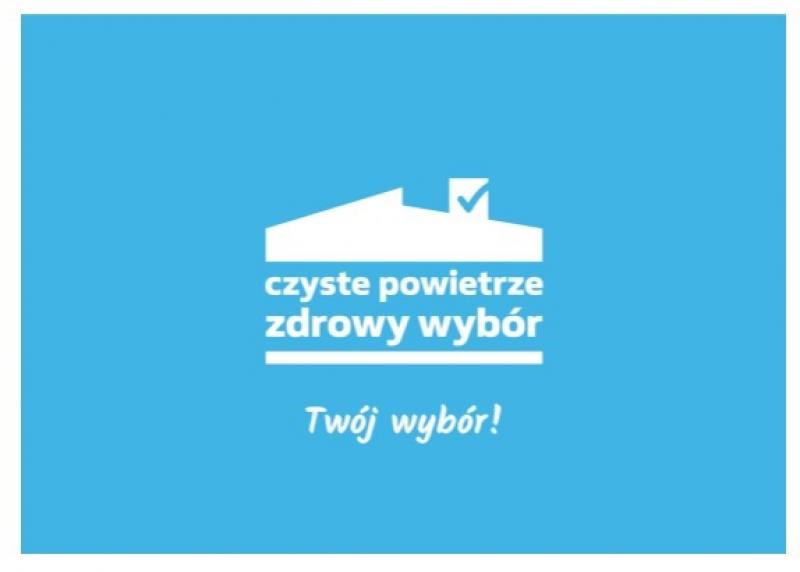 Gminny Ośrodek Pomocy Społecznej w Wadowicach Górnych, informuje, że w terminie od 1 sierpnia, jednak nie dłużej niż do 23 września bieżącego roku  nie będą wydawane zaświadczenia o dochodach dla osób fizycznych, w których gospodarstwie domowym pozyskiwane są dochody z gospodarstwa rolnego. Związane jest to z brakiem obwieszczenia wydawanego przez Prezesa Głównego Urzędu Statystycznego na podstawie art. 18 ustawy z dnia 15 listopada 1984 r. o podatku rolnym 
(Dz. U. z 2019 r. poz. 1256 i 1309), które publikowane jest nie później niż do dnia 23 września.GMINNY PUNKT KONSULTACYJNO–INFORMACYJNY PROGRAMU „CZYSTE POWIETRZE” 
w Wadowicach GórnychURZĄD GMINY pok. 1,tel. 14 682 62 04poniedziałek  8:00-10:00wtorek 12:30 do 14:30środa 7;30- 9:30czwartek12:30-14:30piątek 7:30- 9:30 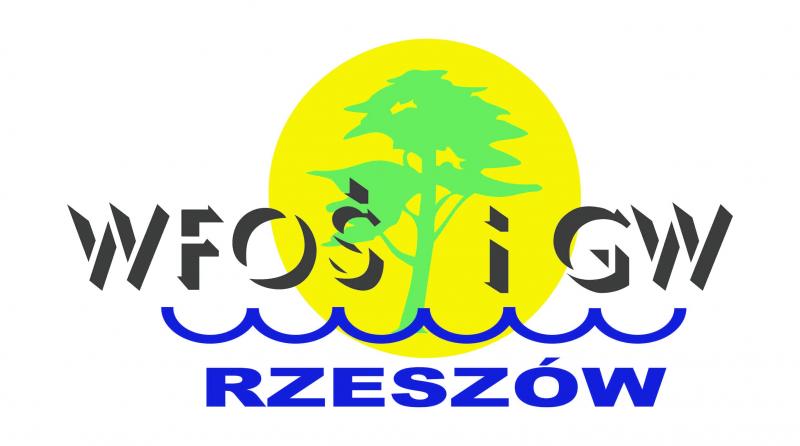 